Fläskkarré i kryddig plommonsky med sötpotatisTill 2 portioner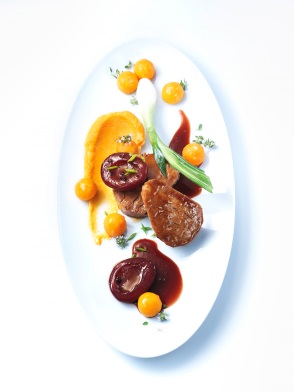 500 g benfri fläskkarré 90 g salt 1 l vattenKoka upp vatten och salt till en saltlag. Låt svalna och lägg sedan ner karrén i saltlagen så att den täcks helt. Rimma under lock i 12 timmar.Lyft upp det rimmade köttet, klapptorka det med hushållspapper och linda sedan in det stramt i först plastfolie och sedan aluminiumfolie. Förslut tätt i båda ändar och koka i vattenbad i 62 °C i 24 timmar. Låt den färdiga karrén svalna ordentligt i isvatten innan du lindar av folien. Klapptorka karrén med hushållspapper och tranchera den i 2 cm tjocka skivor. Till sötpotatisen:1 sötpotatis, skalad50 g smör120 ml vattensalt1 timjanskvistAnvänd ett parisiennejärn (potatiskulformare) och forma 10 runda kulor med en diameter på ca 1 cm.Hetta upp smör, tillsätt potatiskulor och timjan, koka upp med vatten och låt sjuda under lock i ca 20 minuter. Så snart kulorna är färdiga och vätskan har reducerats, red av med lite smör. Till sötpotatismoset:100 g sötpotatis, skalad, skuren i små bitarsalt120 ml mjölk120 ml grädde110 g smörFräs sötpotatis i smör, tillsätt grädde och mjölk, krydda med salt och koka potatisen mjuk sakta – vätskan får inte koka bort helt. Mixa i matberedaren, passera genom en finmaskig sil, låt svalna och smaka av.Till den kryddiga plommonskyn: 10 plommon5 kryddpepparkorn5 pepparkorn4 kryddnejlikor8 enbär1 stjärnanis¼ kanelstång120 ml rött vin80 ml portvin5 g Earl Grey-teblad4 cl sherryvinäger200 ml kycklingfond10 g smörsalt, sockerMortla kryddorna, torrosta dem och tillsätt vinäger, rödvin och portvin. Låt koka upp och reducera sedan blandningen till hälften. Tillsätt teblad till reduktionen, låt dra i 5 minuter, passera reduktionen och låt den dra över natten.Göra färdigt skyn:Koka upp kycklingfonden, tillsätt reduktionen, vänd ner smör, och tillsätt plommon till den heta såsen. Smaka av den.Till garnering:4 späda purjolökar (sommarprimörer), hastigt blancherade, smörfrästa och kryddadesötpotatiskulorinlagda plommonfint skuren gräslök blandad med peppar och havssaltUppläggning & servering: Beräkna 2 skivor fläskkarré per person. Fräs dessa på medelhög värme i rapsolja i 2 minuter på varje sida så att köttet får lite färg.Glasera skivorna med plommonsky.Tillsätt 1 msk vispgrädde till sötpotatismoset för att göra det ännu lenare. Lägg upp 2 skivor brynt fläskkarré, plommon, primörpurjo och garnera med sötpotatiskulor. 